ĐẠI HỌC HUẾTRƯỜNG ĐẠI HỌC SƯ PHẠM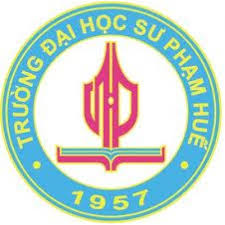 CHƯƠNG TRÌNH ĐÀO TẠO TRÌNH ĐỘ THẠC SĨ THEO ĐỊNH HƯỚNG NGHIÊN CỨUCHUYÊN NGÀNH: TÂM LÝ HỌCMÃ SỐ: 60 31 80THỪA THIÊN HUẾ, 7/2015	    ĐẠI HỌC HUẾ		TRƯỜNG ĐẠI HỌC SƯ PHẠM	KHUNG CHƯƠNG TRÌNH ĐÀO TẠO TRÌNH ĐỘ THẠC SĨ THEO ĐỊNH HƯỚNG NGHIÊN CỨUChuyên ngành đào tạo: Tâm lý họcMã số: 60 31 801. Mục tiêu đào tạo:1.1. Mục tiêu chung:1.2. Mục tiêu cụ thể:Sau hai năm hoàn thành khóa học, học viên được củng cố, bổ sung nâng cao và hệ thống hóa kiến thức cơ bản, cơ sở, trang bị kiến thức mới về các lĩnh vực chuyên ngành Tâm lý học hiện đại, tăng cường khả năng nghiên cứu khoa học tâm lý, đánh giá về tâm lý, nâng cao năng lực thực thành về tâm lý học trường học, tâm lý học trị liệu, công tác xã hội, tham gia giảng dạy và nghiên cứu tâm lý giáo dục ở các trường đại học, cao đẳng. Những người tốt nghiệp cao học chuyên ngành này sẽ được cấp bằng Thạc sĩ Tâm lý học, có thể đảm nhận nhiệm nhiều công việc sau: Giảng dạy ở một số môn tương ứng ở các trường đại học, cao đẳng, các trường cán bộ quản lý giáo dục ở trung ương và địa phương.Tham gia công tác tâm lý học ở trường học như tham vấn tâm lý, công tác xã hôi trong nhà trường, hỗ trợ, hồi phục chức năng cho trẻ tự kỷ,Tham gia nghiên cứu tại các cơ quan nghiên cứu khoa học như các viện nghiên cứu.2. Thời gian đào tạo: 2 năm3. Đối tượng dự thi: Thực hiện theo quy định chung về công tác tuyển sinh sau đại học của Bộ Giáo dục & Đào tạo.4. Điều kiện dự thi:Đối tượng tuyển vào ngành Tâm lý học là những người có bằng cử nhân chính quy dài hạn hoặc chuyên tu về Tâm lý học hoặc có bằng cử nhân khác gần với ngành đào tạo Tâm lý học những phải qua kỳ bổ túc lấy chứng chỉ tương đương với cử nhân chính quy ngành Tâm lý - Giáo dục.Sinh viên tốt nghiệp đại học hệ chính quy, ngành học phù hợp với chuyên ngành dự tuyển, học lực xếp loại khá trở lên được dự thi ngay không cần qua hai năm công tác.5. Khối lượng kiến thức toàn khóa: 61 tín chỉ6. Quy trình đào tạo, điều kiện tốt nghiệp:	- Thời gian học viên phải tâp trung học tập là hai năm	- Học viên phải hoàn thành một số môn học, số đơn vị tín chỉ theo quy định của chương trình đào tạo.	- Bảo vệ thành công luận văn tốt nghiệp.7. Thang điểm: 10/108. Chuẩn đầu ra:- Có kiến thức cơ bản về nghiên cứu tâm lý học - Có năng lực phát hiện các vấn đề trong tâm lý học- Có năng lực tổ chức, thiết kế nghiên cứu về tâm lý học.- Có năng lực phát hiện, định hướng hoạt động nghiên cứu tâm lý- Có năng xử lý và phân tích kết quả nghiên cứu- Có năng lực công bố kết quả nghiên - Có năng lực tổ chức hoạt động tâm lý học trường học- Tổ chức các hoạt động tham vấn tâm lý, trị liệu trẻ rối nhiễu TL.9. Nội dung chương trìnhTTTMã HPTên học phầnSố TCAPHẦN KIẾN THỨC CHUNG        (7 tín chỉ)PHẦN KIẾN THỨC CHUNG        (7 tín chỉ)PHẦN KIẾN THỨC CHUNG        (7 tín chỉ)1SKN.TR.501Triết họcPhilosophy42SKN.AV.502Tiếng Anh English3BPHẦN KIẾN THỨC CƠ SỞ         (17 tín chỉ)PHẦN KIẾN THỨC CƠ SỞ         (17 tín chỉ)PHẦN KIẾN THỨC CƠ SỞ         (17 tín chỉ)Học phần bắt buộc  (04 môn)Học phần bắt buộc  (04 môn)Học phần bắt buộc  (04 môn)123SPN.TL.503Phương pháp nghiên cứu tâm lý học Research methodology in psychology34SPN.TL.504Những vấn đề cơ bản của Tâm lý học hiện đạiIntroduction of Psychology35SPN.TL.505Tư vấn và hỗ trợ học sinh trong dạy học và giáo dục36SPN.TL.506Những lý thuyết về phát triển tâm lý ngườiTheories of human development3Học phần tự chọn: Chọn 2 môn (1 môn 3TC và 1 môn 2TC) Học phần tự chọn: Chọn 2 môn (1 môn 3TC và 1 môn 2TC) Học phần tự chọn: Chọn 2 môn (1 môn 3TC và 1 môn 2TC) 57SPN.TL.507Thực hành giá trị sống và kỹ năng sống cho học sinh38SPN.TL.508Kỹ năng quản lý xung đột Conflict management skills39SPN.TL.508Tâm lý học trị liệuPsychotherapy310SPN.TL.510Kỹ năng tư duy phản biệnCritical thinking skills211SPN.TL.511Tâm lý học tôn giáoReligious psychology212SPN.TL.512Tham vấn hướng nghiệp2CPHẦN KIẾN THỨC CHUYÊN NGÀNH (26 tín chỉ)PHẦN KIẾN THỨC CHUYÊN NGÀNH (26 tín chỉ)PHẦN KIẾN THỨC CHUYÊN NGÀNH (26 tín chỉ)Học phần bắt buộc  (6 môn)Học phần bắt buộc  (6 môn)Học phần bắt buộc  (6 môn)1813SPN.TL.513Đánh giá và hỗ trợ học sinh có rối nhiễu tâm lýAssessment and support students with mental disorders314SPN.TL.514Tâm lý xã hội trong trường họcPractice in Social psychology315SPN.TL.515Đánh giá nhân cáchPersonality assessment316SPN.TL.516Tham vấn trẻ em và thanh thiếu niên Psychological counseling for children and youth317SPN.TL.517Lãnh đạo và phát triển tổ chức trong nhà trườngLeadership and organization development318SPN.TL.518Tổ chức hoạt động trải nghiệm trong trường học3Học phần tự chọn: Chọn 3 môn (2 môn 3TC và 1 môn 2TC)Học phần tự chọn: Chọn 3 môn (2 môn 3TC và 1 môn 2TC)Học phần tự chọn: Chọn 3 môn (2 môn 3TC và 1 môn 2TC)819SPN.TL.519Các lý thuyết về nhận thức học tập và động cơTheories about learning awareness and motivation220SPN.TL.520Phát triển năng lực cảm xúc - xã hội cho trẻ trong trường họcDeveloping socio-emotional ability for students in schools321SPN.TL.521Tâm lý học dân tộcEthnical psychology322SPN.TL.522Đánh giá và can thiệp trẻ tự kỷAssessment and intervention for children with autism323SPN.TL.523Tham vấn hôn nhân và gia đìnhCounseling in marriage and family324SPN.TL.524Kỹ năng giao tiếpCommunication skills225SPN.TL.525Tổ chức hoạt động tư vấn học đường ở trường học326SPN.TL.526Lý luận về giáo dục giá trị Theories about value education227SPN.TL.527Lý luận dạy học đại họcTheories about high education2DLUẬN VĂN TỐT NGHIỆP                                                                   (11 tín chỉ)LUẬN VĂN TỐT NGHIỆP                                                                   (11 tín chỉ)LUẬN VĂN TỐT NGHIỆP                                                                   (11 tín chỉ)Tổng số tín chỉ:Tổng số tín chỉ:Tổng số tín chỉ:61